                   ASSOCIATION CULTURELLE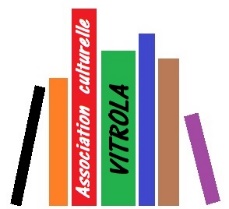    VITROLA BULLETIN D’ADHESION 2019Nom : ………………………………………………….Prénom : …………………………………………….. Adresse : ……………………………………………..Code postal : ……………………Ville : …………………………………………………..Tél. : ………………………………..Mail : ………………………………………………….. Membre actif : 10 €		 Adhésion de soutien : 20 € Paiement par chèque 		 Paiement en espècesVitrolles, le 					SignatureLes informations recueillies sont nécessaires pour votre adhésion. Elles peuvent faire l'objet d'un traitement informatique et sont destinées exclusivement au secrétariat de l'association. En application des articles 39 et suivants de la loi du 6 janvier 1978 modifiée, vous bénéficiez d'un droit d'accès et de rectification aux informations qui vous concernent.